PENERAPAN MODEL PEMBELAJARAN PROBLEM BASED LEARMING DALAM UPAYA MENINGKATKAN KEMAMPUAN PEMAHAMAN KONSEP DAN PENALARAN MATEMATIS SERTA KEMANDIRIAN BELAJAR SISWA KELAS X SMATESISDiajukan Untuk Memenuhi Syarat MemperolehGelar Magister Pendidikan Matematika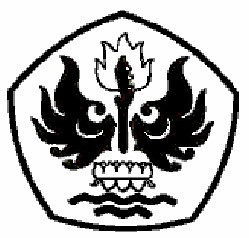 Oleh :SISKA WILIANTINPM : 158060050PROGRAM STUDI MAGISTER PENDIDIKAN MATEMATIKAFAKULTAS PASCASARJANAUNIVERSITAS PASUNDAN BANDUNG2017LEMBAR PENGESAHANPENERAPAN MODEL PEMBELAJARAN PROBLEM BASED LEARMING DALAM UPAYA MENINGKATKAN KEMAMPUAN PEMAHAMAN KONSEP DAN PENALARAN MATEMATIS SERTA KEMANDIRIAN BELAJAR SISWA KELAS X SMATESISOleh :SISKA WILIANTINPM : 158060050Tesis ini telah memenuhi persyaratan karya tulis ilmiah yang disetujui olehTim Pembimbing serta telah diujikan dalam Sidang Tugas AkhirGuna memperoleh Gelar Magister Pendidikan Pada Program Magister Pendidikan MatematikaBandung,    Oktober 2017TIM PEMBIMBINGPERNYATAANDengan ini saya menyatakan bahwa tesis dengan judul “Penerapan Model Pembelajaran Problem Based Learming Dalam Upaya Meningkatkan Kemampuan Pemahaman Konsep Dan Penalaran Matematis Serta Kemandirian Belajar Siswa KelaS X SMA” beserta seluruh isinya adalah benar-benar hasil karya sendiri, dan saya tidak melakukan penjiplakan atau pengutipan dengan cara-cara yang tidak sesuai dengan etika yang berlaku dalam komunitas keilmuan atau akademis.Atas pernyataan ini, saya siap menanggung resiko / sanksi yang dijatuhkan kepada saya, apabila dikemudian hari ditemukan adanya pelanggaran terhadap etika keilmuan dan / atau ada klaim dari pihak lain dengan bukti yang jelas sehingga bisa menunjukkan ketidakbenaran atas keaslian dari karya ini.Bandung, Oktober 2017Yang Membuat PernyataanSISKA WILIANTINPM. 158060050KATA PENGANTARAlhamdulillah, segala puji dan syukur senantiasa dipanjatkan ke khadirat Allah SWT yang telah melimpahkan rahmat dan karunia-Nya, sehingga penulis dapat menyelesaikan tesis ini tepat pada waktunya. Tesis ini disusun untuk memenuhi salah satu syarat memperoleh gelar Magister Pendidikan Matematika di Program Pascasarjana Universitas Pasundan Bandung.Tesis yang berjudul “Penerapan Model Pembelajaran Problem Based Learming Dalam Upaya Meningkatkan Kemampuan Pemahaman Konsep Dan Penalaran Matematis Serta Kemandirian Belajar Siswa KelaS X SMA” ini dilaksanakan di SMAN 1 Ciparay Kab. Bandung dengan menerapkan strategi pembelajaran yang diharapkan mampu menjadi salah satu alternatif untuk meningkatkan kemampuan dan hasil belajar siswa dalam pelajaran matematika.Terselesaikannya penyusunan tesis ini tentunya tidak lepas dari bantuan, bimbingan serta arahan dari berbagai pihak. Oleh karena itu, pada kesempatan ini penulis mengucapkan terima kasih kepada seluruh pihak yang telah memberikan bantuan baik secara moril maupun materil.Penulis menyadari bahwa penyusunan tesis ini masih jauh dari sempurna dan banyak memiliki kekurangan yang disebabkan oleh keterbatasan pengetahuan yang ada. Oleh karena itu, penulis senantiasa mengharapkan kritik dan saran untuk menjadi bahan masukan dan evaluasi bagi perbaikan di masa yang akan datang.Bandung, Oktober 2017Penulis,SISKA WILIANTINPM : 158060050UCAPAN TERIMA KASIHPada kesempatan ini, penulis ingin menyampaikan rasa penghargaan dan terima kasih yang sebesar-besarnya kepada semua pihak yang telah membantu dalam menyelesaikan tesis ini, yaitu :H. Bana G. Kartasasmita, Ph.D, selaku pembimbing utama sekaligus Ketua Program Studi Magister Pendidikan Matematika Universitas Pasundan Bandung yang senantiasa memberikan arahan dan bimbingan yang sangat bermanfaat;Dr. Stanley P. Dewanto, M.Pd, selaku pembimbing pendamping yang telah banyak meluangkan waktu dan perhatian untuk memberikan arahan dan bimbingan yang sangat berguna;Prof. Dr. H. M. Didi Turmudzi, M.Si selaku Direktur Universitas Pasundan Bandung yang senantiasa memberikan arahan dan bimbingan yang sangat bermanfaat;Prof. Dr. Hj. R Poppy Yaniawati, M.Pd yang selalu memberikan semangat, dan dorongan dalam menyelesaikan tesis ini;Drs. H. Maman Syaeful Rochman selaku Kepala Sekolah SMAN 1 Ciparay Kab. Bandung yang telah memberikan ijin dan dukungan dalam pelaksanaan penelitian;Ayahanda, Ibunda dan saudara-saudaraku yang selalu memberikan do’a dan dukungan dengan penuh perhatian dan kasih sayang;Bunda Mira Mariani, M. Pd yang selalu memberikan semangat, dan dorongan dalam menyelesaikan tesis.Rekan-rekan seperjuangan yang bersama mengikuti pendidikan pada Program Studi Magister Pendidikan Matematika Universitas Pasundan Bandung yang selalu memberikan bantuan serta dorongan semangat;Semua pihak yang telah membantu dalam penyelesaian tesis ini.Semoga kebaikan seluruh pihak mendapatkan balasan dan pahala yang berlipat ganda dari Allah SWT. Aamin.Bandung, Oktober 2017Penulis,SISKA WILIANTINPM : 158060050Pembimbing Utama,H. Bana G. Kartasasmita, Ph.DNIP. 130 676 130Pembimbing Pendamping,Dr. Stanley P. Dewanto, M.PdNIP. 1952031119801001Direktur Pascasarjana,Prof. Dr. H. M. Didi Turmudzi, M.SiNIP. 19460927 198502 1 001Ketua Program,H. Bana G. Kartasasmita, Ph.DNIP. 130 676 130